คำสั่งมหาวิทยาลัยเทคโนโลยีราชมงคลล้านนา  พิษณุโลกที่         /๒๕๖๕เรื่อง   แต่งตั้งคณะกรรมการการจัดการองค์ความรู้ กองการศึกษา  ------------------------------ตามที่มหาวิทยาลัยเทคโนโลยีราชมงคลล้านนา มีเป้าหมายในการพัฒนามหาวิทยาลัยไปสู่องค์กรแห่งการเรียนรู้ โดยมีนโยบายที่ผลักดันให้มีการจัดการความรู้ทั่วทั้งมหาวิทยาลัยที่ตอบวิสัยทัศน์และยุทธศาสตร์ของมหาวิทยาลัย  โดยมีการรวบรวมความรู้ที่มีอยู่ในมหาวิทยาลัย (Tacit Knowledge)  ถ่ายทอดไปสู่บุคลากรและนำไปปฏิบัติอย่างเป็นระบบ (Explicit Knowledge)  จนเกิดเป็นแนวปฏิบัติให้เกิดการแลกเปลี่ยนเรียนรู้และถ่ายทอดความรู้ภายในหน่วยงาน และใช้เป็นเครื่องมือในการพัฒนางาน เพิ่มประสิทธิภาพให้มีความก้าวหน้า นำพามหาวิทยาลัยไปสู่องค์กรแห่งการเรียนรู้ต่อไป  ซึ่งมหาวิทยาลัยฯ  ได้เล็งเห็นความสำคัญของการนำกระบวนการจัดการความรู้มาเป็นเครื่องมือในการพัฒนาคน พัฒนางาน พัฒนาคุณภาพและประสิทธิภาพ พัฒนาฐานความรู้ภายในหน่วยงาน และพัฒนามหาวิทยาลัย นั้น  ฉะนั้น อาศัยอำนาจผู้บริหาร มหาวิทยาลัยเทคโนโลยีราชมงคลล้านนา คำสั่งที่ ๑๓๑๑/๒๕๖๔ลงวันที่  ๓ ธันวาคม  ๒๕๖๔  เรื่อง มอบอำนาจให้ผู้ช่วยอธิการบดีปฏิบัติราชการแทนอธิการบดี  มทร.ล้านนาพิษณุโลก จึงแต่งตั้งคณะกรรมการจัดการองค์ความรู้ กองการศึกษา ประเด็นยุทธศาสตร์ที่ ๓ การพัฒนาการบริหารจัดการและการสร้างฐานวัฒนธรรมองค์กร : การพัฒนาสมรรถนะการปฏิบัติงานเพื่อตอบสนองยุทธศาสตร์และพันธกิจมหาวิทยาลัย ดังรายชื่อต่อไปนี้นางสุทินา  		พึ่งทอง			ประธานกรรมการนางศิริลักษณ์		เสน่หา			กรรมการนางสาวพาฝัน		ปิ่นทอง			กรรมการนายอำนาจ		ชื่นแสงมอญ		กรรมการนางสาวรัชนีกร		แรงขิง			กรรมการนายสมชนก		ศรลัมพ์			กรรมการนางสาวภัทรพร		ชัยสิทธิ์			กรรมการนางสาวงามเนตร		สุวรรณโชติ		กรรมการนางสาวพีรยา		สอนอ้น			กรรมการนางสาวศรัญญา		งามกระบวน		กรรมการนายณัฐวัฒน์		ด้วงฉุน			กรรมการนางสาวพิรานันท์		นามมุลตรี		กรรมการนางธิติมา		ด้วงรอด			กรรมการนางจรรยา		มีคำ			กรรมการ  /๑๕. นายณัฎฐภัทร..นายณัฏฐภัทร		มาแดง			กรรมการนายคงกช		กาบจันทร์		กรรมการนางสาวชะฎาพร		ประทุมมา		กรรมการนางสาวอาภรณ์		นากุ			กรรมการและเลขานุการนางสาวลินดา		มุ่งชนะ			กรรมการและผู้ช่วยเลขานุการนางสาวศิริมาศ		ก้อนจ้อย		กรรมการและผู้ช่วยเลขานุการมีหน้าที่วางแผนการดำเนินงานเพื่อเชื่อมโยงเป้าหมายการจัดการองค์ความรู้ของสถาบัน              ให้เข้ากับวิสัยทัศน์  พันธกิจและยุทธศาสตร์ของมหาวิทยาลัยฯกำหนดแนวทางการดำเนินกิจกรรมในการเผยแพร่ความรู้ความเข้าใจเกี่ยวกับการจัดการความรู้จากทฤษฎีไปสู่การปฏิบัติ อย่างเป็นรูปธรรมสอดคล้องกับแผนดำเนินงานดำเนินการจัดการองค์ความรู้ ให้สอดคล้องกับวิสัยทัศน์ พันธกิจ และแผนการจัดการองค์ความรู้ของสถาบันบริหารความรู้ของหน่วยงานเพื่อให้มหาวิทยาลัยเป็นองค์กรแห่งการเรียนรู้ เพื่อพัฒนาการจัดการศึกษาให้มีคุณภาพเป็นที่ยอมรับเก็บรวบรวมความรู้ที่ได้เพื่อเผยแพร่สรุปผลการดำเนินงานกิจกรรม/โครงการด้านการจัดการองค์ความรู้ เสนอประธานคณะกรรมการ  		ทั้งนี้  ให้คณะกรรมการที่ได้รับการแต่งตั้ง ปฏิบัติหน้าที่ที่ได้รับมอบหมาย  ให้เป็นไปด้วยความเรียบร้อย และบรรลุวัตถุประสงค์ 			สั่ง ณ วันที่            มกราคม พ.ศ. ๒๕๖๕   (นายบุญฤทธิ์  สโมสร)ผู้ช่วยอธิการบดี  พิษณุโลก  ปฏิบัติราชการแทนอธิการบดีมหาวิทยาลัยเทคโนโลยีราชมงคลล้านนา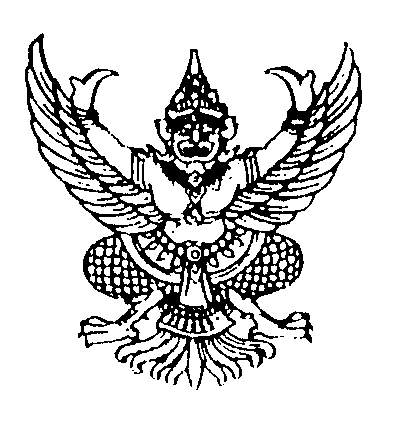 